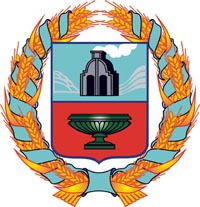 АДМИНИСТРАЦИЯ Тюменцевского района АлтайскогокраяПОСТАНОВЛЕНИЕ с. ТюменцевоОб утверждении административного регламента предоставления муниципальной услуги «Заключение соглашения об установлении сервитута в отношении земельных участков, находящихся в муниципальной собственности, и земельных участков, государственная собственность на которые не разграничена»В целях повышения качества предоставления и доступности муниципальной услуги, создания комфортных условий для получения муниципальной услуги, в том числе через краевое автономное учреждение «Многофункциональный центр предоставления государственных и муниципальных услуг Алтайского края» в электронной форме с использованием федеральной государственной информационной системы «Единый  портал государственных и муниципальных услуг (функций), универсальной электронной карты с соблюдением норм законодательства Российской Федерации о защите персональных данных, руководствуясь Федеральными законами от 27 июля 2010года №210-ФЗ «Об организации предоставления государственных и муниципальных услуг» и от 06.10.2003 №131-ФЗ «Об общих принципах организации местного самоуправления в Российской Федерации», ПОСТАНОВЛЯЮ:1. Утвердить административный регламент предоставления муниципальной услуги предоставления муниципальной услуги «Заключение соглашения об установлении сервитута в отношении земельных участков, находящихся в муниципальной собственности, и земельных участков, государственная собственность на которые не разграничена» (приложение 1).2. Обнародовать данное постановление на официальном сайте Администрации Тюменцевского района.3. Контроль за выполнением настоящего постановления возложить на комитет по экономике, имущественным и земельным отношениям (Кулаева О.В.).4. Постановление администрации района от 19.12.2017 г. №474 «Об утверждении административного регламента предоставления муниципальной услуги «Заключение соглашения об установлении сервитута в отношении земельных участков, находящихся в муниципальной собственности, и земельных участков, государственная собственность на которые не разграничена» признать утратившим силу.Глава Тюменцевского района							И.И. ДитцПриложение 1Административный регламентпредоставления муниципальной услуги  «Заключение соглашения об установлении сервитута в отношении земельных участков, находящихся в муниципальной собственности, и земельных участков, государственная собственность на которые не разграничена»I. Общие положения1.1. Предмет административного регламента.1.1.1. Административный регламент предоставления муниципальной услуги «Заключение соглашения об установлении сервитута в отношении земельных участков, находящихся в муниципальной собственности, и земельных участков, государственная собственность на которые не разграничена» (далее – «Административный регламент») разработан в целях повышения качества предоставления и доступности муниципальной услуги, создания комфортных условий для получения муниципальной услуги, в том числе через краевое автономное учреждение «Многофункциональный центр предоставления государственных и муниципальных услуг Алтайского края» (далее – «МФЦ»), в электронной форме с использованием федеральной государственной информационной системы «Единый портал государственных и муниципальных услуг (функций)» (далее – «Единый портал государственных и муниципальных услуг (функций)») с соблюдением норм законодательства Российской Федерации о защите персональных данных, а также состав, последовательность и сроки выполнения административных процедур, требования к порядку их выполнения, порядок и формы контроля за исполнением административного регламента, порядок досудебного (внесудебного) обжалования заявителем решений и действий (бездействия) органа местного самоуправления, предоставляющего муниципальную услугу, должностного лица органа местного самоуправления, предоставляющего муниципальную услугу, либо муниципального служащего при предоставлении муниципальной услуги.1.1.2. Соглашение об установлении сервитута в отношении земельных участков, находящихся в муниципальной собственности, и земельных участков, государственная собственность на которые не разграничена, заключается в случаях, установленных гражданским и земельным законодательством, другими федеральными законами, и, в частности, в следующих случаях:размещение линейных объектов, сооружений связи, специальных информационных знаков и защитных сооружений, не препятствующих разрешенному использованию земельного участка;проведение изыскательных работ;ведение работ, связанных с пользованием недрами.1.1.3. По соглашению сторон при заключении соглашения об установлении сервитута в отношении земельных участков, находящихся в муниципальной собственности, и земельных участков, государственная собственность на которые не разграничена, на срок до трех лет допускается установление сервитута в отношении части такого земельного участка без проведения работ, в результате которых обеспечивается подготовка документов, содержащих необходимые для осуществления государственного кадастрового учета сведения о части земельного участка, в отношении которой устанавливается данный сервитут, без осуществления государственного кадастрового учета указанной части земельного участка и без государственной регистрации ограничения (обременения), возникающего в связи с установлением данного сервитута. В этом случае граница действия сервитута определяется в соответствии с прилагаемой к соглашению об установлении сервитута схемой границ сервитута на кадастровом плане территории.1.2. Описание заявителей.Получателями муниципальной услуги являются физические и юридические лица, заинтересованные в установлении сервитута в отношении земельных участков, находящихся в муниципальной собственности, и земельных участков, государственная собственность на которые не разграничена.За предоставлением муниципальной услуги может обратиться уполномоченный представитель юридического лица, уполномоченный представитель физического лица при представлении документов, подтверждающих полномочия (далее – «представитель»).II. Стандарт предоставления муниципальной услуги2.1. Наименование муниципальной услуги.«Заключение соглашения об установлении сервитута в отношении земельных участков, находящихся в муниципальной собственности, и земельных участков, государственная собственность на которые не разграничена».2.2. Наименование органа местного самоуправления, предоставляющего муниципальную услугу.Предоставление муниципальной услуги «Заключение соглашения об установлении сервитута в отношении земельных участков, находящихся в муниципальной собственности, и земельных участков, государственная собственность на которые не разграничена» осуществляет орган местного самоуправления муниципального образования, уполномоченный распоряжаться земельным участком, в отношении которого устанавливается сервитут.Процедуры приема документов от заявителя, рассмотрения документов и выдачи результата предоставления муниципальной услуги осуществляется специалистами администрации Тюменцевского района.2.3. Требования к порядку информирования о предоставлении муниципальной услуги.2.3.1. Информация по вопросам предоставления муниципальной услуги является открытой и общедоступной, может быть получена заявителем лично посредством письменного и (или) устного обращения, через электронную почту, по телефону для справок, на официальном интернет-сайте Администрации Тюменцевского района, на информационных стендах в залах приема заявителей в Администрации Тюменцевского района, в МФЦ при личном обращении заявителя и в центре телефонного обслуживания, на интернет-сайте МФЦ, при использовании Единого портала государственных и муниципальных услуг (функций) в информационно - телекоммуникационной сети «Интернет».2.3.1.1. Информация о предоставлении муниципальной услуги на Едином портале государственных и муниципальных услуг (функций).На Едином портале государственных и муниципальных услуг (функций) размещается следующая информация:1) исчерпывающий перечень документов, необходимых для предоставления муниципальной услуги, требования к оформлению указанных документов, а также перечень документов, которые заявитель вправе представить по собственной инициативе;2) круг заявителей;3) срок предоставления муниципальной услуги;4) результаты предоставления муниципальной услуги, порядок представления документа, являющегося результатом предоставления муниципальной услуги;5) размер государственной пошлины, взимаемой за предоставление муниципальной услуги;6) исчерпывающий перечень оснований для приостановления или отказа в предоставлении муниципальной услуги;7) о праве заявителя на досудебное (внесудебное) обжалование действий (бездействия) и решений, принятых (осуществляемых) в ходе предоставления муниципальной услуги;8) формы заявлений (уведомлений, сообщений), используемые при предоставлении муниципальной услуги.Информация на Едином портале государственных и муниципальных услуг (функций) о порядке и сроках предоставления муниципальной услуги на основании сведений, содержащихся в федеральной государственной информационной системе «Федеральный реестр государственных и муниципальных услуг (функций)», предоставляется заявителю бесплатно.Доступ к информации о сроках и порядке предоставления услуги осуществляется без выполнения заявителем каких-либо требований, в том числе без использования программного обеспечения, установка которого на технические средства заявителя требует заключения лицензионного или иного соглашения с правообладателем программного обеспечения, предусматривающего взимание платы, регистрацию или авторизацию заявителя или предоставление им персональных данных.2.3.2. Сведения о месте нахождения администрации Тюменцевского района, предоставляющего муниципальную услугу, графике работы, почтовом адресе и адресах электронной почты для направления обращений, о телефонных номерах размещены на официальном интернет-сайте администрации Тюменцевского района, на информационном стенде в зале приема заявителей, на Едином портале государственных и муниципальных услуг (функций), а также в приложении 1 к Административному регламенту.2.3.3. Сведения о месте нахождения МФЦ, графике работы, адресе официального интернет-сайта, адрес электронной почты, контактный телефон центра телефонного обслуживания размещаются на информационном стенде администрации Тюменцевского района и в приложении 2 к Административному регламенту.2.3.4. Сведения об органах государственной власти, органах местного самоуправления и организациях, участвующих в предоставлении муниципальной услуги.При предоставлении муниципальной услуги администрация Тюменцевского района взаимодействует с Федеральной налоговой службой, Федеральной службой государственной регистрации, кадастра и картографии, подведомственными государственным органам организациями, в распоряжении которых находятся сведения, указанные в пункте 2.7.1.2 Административного регламента.2.3.5. При обращении заявителя в администрацию Тюменцевского района письменно или через электронную почту за получением информации (получения консультации) по вопросам предоставления муниципальной услуги ответ направляется в срок, не превышающий 30 дней со дня регистрации обращения.2.3.5.1. По телефону специалисты администрации Тюменцевского района дают исчерпывающую информацию по предоставлению муниципальной услуги. 2.3.5.2. Консультации по предоставлению муниципальной услуги осуществляются специалистами администрации Тюменцевского района при личном обращении в рабочее время (приложение 1).2.3.5.3. Консультации по предоставлению муниципальной услуги осуществляются по следующим вопросам:1) перечень документов, необходимых для предоставления муниципальной услуги, комплектность (достаточность) представленных документов;2) источники получения документов, необходимых для представления муниципальной услуги;3) время приема и выдачи документов;4) сроки предоставления муниципальной услуги;5) порядок обжалования действий (бездействия) и решений, осуществляемых и принимаемых в ходе предоставления муниципальной услуги;6) иные вопросы, входящие в компетенцию органа местного самоуправления, предоставляющего муниципальную услугу.2.3.5.4. При осуществлении консультирования специалисты администрации Тюменцевского района обязаны представиться (указать фамилию, имя, отчество, должность), в вежливой и корректной форме, лаконично, по существу дать ответы на заданные гражданином вопросы. 2.3.5.5. Если поставленные гражданином вопросы не входят в компетенцию администрации Тюменцевского района, специалист информирует посетителя о невозможности предоставления сведений и разъясняет ему право обратиться в орган, к компетенции которого относятся поставленные вопросы.2.3.5.6. Время консультации при личном приеме не должно превышать 15 минут с момента начала консультирования.2.3.6. При предоставлении муниципальной услуги запрещается требовать от заявителя осуществления действий, в том числе согласований, необходимых для получения муниципальной услуги и связанных с обращением в государственные органы, органы местного самоуправления и организации, подведомственные государственным органам и органам местного самоуправления, за исключением получения услуг, включенных в Перечень услуг, которые являются необходимыми и обязательными для предоставления муниципальных услуг на территории Тюменцевского района.2.4. Результат предоставления муниципальной услуги.1) подписанные органом местного самоуправления экземпляры проекта соглашения об установлении сервитута в отношении всего земельного участка либо в части земельного участка в случае, предусмотренном пунктом 1.1.3Административного регламента;2) подписанные органом местного самоуправление экземпляры проекта соглашения об установлении сервитута в отношении части земельного участка на основании уведомления о государственном кадастровом учете частей земельных участков в случае, предусмотренном пунктом 3.4.9 Административного регламента;3) решение об отказе в установлении сервитута;2.5. Срок предоставления муниципальной услуги.2.5.1. Срок предоставления муниципальной услуги, в том числе с учетом необходимости обращения в органы государственной власти, органы местного самоуправления, организации, участвующие в предоставлении муниципальной услуги, составляет:1) 30 дней со дня получения органом местного самоуправления заявления о заключении соглашения об установлении сервитута (далее – «заявление») и приложенных к нему документов, в случае если результатом предоставления муниципальной услуги являются:подписанные органом местного самоуправления экземпляры проекта соглашения об установлении сервитута в отношении всего земельного участка, либо части земельного участка в случае, предусмотренном пунктом 1.1.3 Административного регламента (далее – «соглашение об установлении сервитута»);решение об отказе в установлении сервитута;2) 60 дней со дня получения органом местного самоуправления заявления о заключении соглашения об установлении сервитута (далее – «заявление») и приложенных к нему документов, в случае если результатом предоставления муниципальной услуги является  подписанные органом местного самоуправление экземпляры проекта соглашения об установлении сервитута в отношении части земельного участка на основании уведомления о государственном кадастровом учете частей земельных участков в случае, предусмотренном пунктом 3.4.9 Административного регламента (далее – «соглашение об установлении сервитута в отношении части земельного участка»). При этом в указанный срок не включается период времени, в течении которого заявителем проводились работы, связанные с осуществлением государственного кадастрового учета части земельного участка, в отношении которой устанавливается сервитут;В случае представления заявителем документов через МФЦ срок принятия решения о предоставлении муниципальной услуги исчисляется со дня передачи МФЦ документов, указанных в пунктах 2.7.1 Административного регламента, в орган местного самоуправления.2.5.3. Перечень оснований для приостановления предоставления муниципальной услуги отсутствуют.Основания для приостановления предоставления муниципальной услуги отсут-ствуют.2.6. Перечень нормативных правовых актов, непосредственно регулирующих предоставление муниципальной услуги.Предоставление муниципальной услуги осуществляется в соответствии со следующими нормативными правовыми актами: 1) Конституцией Российской Федерации;2) Земельным кодексом Российской Федерации от 25.10.2001 №136-ФЗ;3) Федеральным законом от 25.10.2001 №137-ФЗ «О введении в действие Земельного кодекса Российской Федерации»;4) Гражданским кодексом Российской Федерации;5) Федеральным законом от 06.10.2003 №131-ФЗ «Об общих принципах организации местного самоуправления в Российской Федерации»;6) Федеральный закон Российской Федерации от 02.07.2006 № 59-ФЗ «О порядке рассмотрения обращений граждан Российской Федерации»;7) Федеральным законом от 27.07.2006 №152-ФЗ «О персональных данных»;8) Федеральным законом от 27.07.2010 №210-ФЗ «Об организации предоставления государственных и муниципальных услуг»; 9) Федеральным законом от 23.06.2014 № 171-ФЗ «О внесении изменений в Земельный кодекс Российской Федерации и отдельные законодательные акты Российской Федерации»;10) Федеральным законом от 06.04.2011 № 63-ФЗ «Об электронной подписи»;11) Постановлением Правительства РФ от 26.03.2016 № 236 «О требованиях к предоставлению в электронной форме государственных и муниципальных услуг»;12) Постановлением Правительства Российской Федерации от 25.06.2012 № 634 «О видах электронной подписи, использование которых допускается при обращении за получением государственных и муниципальных услуг»;13) Постановлением Правительства Российской Федерации от 25.08.2012 № 852 «Об утверждении Правил использования усиленной квалифицированной электронной подписи при обращении за получением государственных и муниципальных услуг и о внесении изменения в Правила разработки и утверждения административных регламентов предоставления государственных услуг»;14) Уставом муниципального образования;15) Положением об органе местного самоуправления;16) иными муниципальными правовыми актами.2.7. Исчерпывающий перечень документов, необходимых в соответствии с нормативными правовыми актами для предоставления муниципальной услуги, подлежащих представлению заявителем.2.7.1.	Основанием для предоставления муниципальной услуги является заявление о заключении соглашения об установлении сервитута в письменной форме, представленное на личном приеме, направленное почтой либо в форме электронного документа через Единый портал государственных и муниципальных услуг (функций), либо поданное через МФЦ по форме согласно приложениям 3, 4 к Административному регламенту, в котором должны быть указаны:1. Сведения о заявителе:для физических лиц - фамилия, имя, отчество (последнее – при наличии), место жительства, реквизиты документа, удостоверяющего личность заявителя, номера контактных телефонов, адрес электронной почты (при наличии);для юридических лиц - наименование (с указанием организационно-правовой формы), адрес (место нахождения) его постоянно действующего исполнительного органа, а в случае отсутствия, постоянно действующего исполнительного органа - иного органа или лица, имеющих право действовать от имени юридического лица без доверенности, номера контактных телефонов, адрес электронной почты (при наличии);представителями заполняются сведения о заявителе – гражданине (физическом лице) или юридическом лице данными о представляемом ими лице, а также указываются сведения о представителе − фамилия, имя, отчество (последнее − при наличии), место жительства, реквизиты документа, удостоверяющего личность (вид документа, серия, номер, дата выдачи и наименование органа, выдавшего документ), номер контактного телефона (при наличии); почтовый адрес и (или) адрес электронной почты (при наличии) и сведения о документе, на основании которого действует представитель.2. Сведения о земельном участке, в отношении которого предполагается заключить соглашение об установлении сервитута:адрес нахождения земельного участка, в отношении которого предполагается установить сервитут (указывается для определения земельного участка);цель установления сервитута;предполагаемый срок действия сервитута;сведения, подтверждающие (характеризующие) невозможность обеспечения нужд заявителя без установления сервитута.сведения о земельном участке, применительно к которому предполагается установить сервитут.2.7.1.1. Перечень документов, представляемых заявителем (представителем заявителя) лично:1) документ, удостоверяющий личность заявителя, являющегося физическим лицом;2) документ, удостоверяющий права (полномочия) представителя заявителя, если с заявлением обращается представитель заявителя;3) схема границ сервитута на кадастровом плане территории (представляется в случае установления сервитута в отношении части (частей) земельного участка);4) уведомление о государственном кадастровом учете частей земельных участков, в отношении которых устанавливается сервитут (представляется в случае направления органом местного самоуправления в адрес заявителя уведомления о возможности заключения соглашения об установлении сервитута или предложения о заключении соглашения об установлении сервитута в иных границах); 5) документы, удостоверяющие (устанавливающие) право на земельный участок (иное недвижимое имущество), пользование которыми невозможно (затруднено) без установления сервитута, в случае если такое право не зарегистрировано в Едином государственном реестре недвижимости.2.7.1.2. Перечень документов (сведений), запрашиваемых органом местного самоуправления в порядке межведомственного взаимодействия:1) кадастровый паспорт земельного участка в отношении которого заявитель просит заключить соглашение об установлении сервитута;2)  выписка из Единого государственного реестра юридических лиц (Единого государственного реестра индивидуальных предпринимателей);3) выписка из Единого государственного реестра недвижимости о зарегистрированных правах на земельный участок (иное недвижимое имущество), пользование которыми невозможно (затруднено) без установления сервитута, в случае если такое право зарегистрировано в Едином государственном реестре прав на недвижимое имущество и сделок с ним.4) выписка из ЕГРН об объекте недвижимости, являющимся соседним по отношению к земельному участку, где устанавливается сервитут;5) информация (сведения) о выданной лицензии на пользование недрами в случае обращения за установлением сервитута для ведения работ, связанных с пользованием недрамиЗаявитель вправе представить документы (сведения), указанные в настоящем пункте, по собственной инициативе.2.8. При подаче заявления через Единый портал государственных и муниципальных услуг (функций) электронные копии документов размещаются в предназначенных для этих целей полях электронной формы заявления. Электронная копия документа должна иметь разрешение, обеспечивающее корректное прочтение всех элементов подлинного документа, в том числе буквы, цифры, знаки, изображения, элементы печати, подписи и т.д.2.9. Запрет требовать от заявителя представление иных документов и информации или осуществления действий для получения муниципальной услуги.Запрещается требовать от заявителя:представления документов (сведений), не указанных в пункте 2.7.1.1 настоящего Административного регламента или осуществления действий, не предусмотренных нормативными правовыми актами, регулирующими отношения, возникающие в связи с предоставлением муниципальной услуги;представления документов и информации, которые находятся в распоряжении Администрации Тюменцевского района, иных органов местного самоуправления, государственных органов, организаций в соответствии с нормативными правовыми актами Российской Федерации, нормативными правовыми актами Алтайского края и муниципальными правовыми актами, за исключением документов, указанных в части 6 статьи 7 Федерального закона от 27.07.2010 № 210-ФЗ «Об организации предоставления государственных и муниципальных услуг».Органу местного самоуправления запрещается отказывать в приеме запроса и иных документов, необходимых для предоставления муниципальной услуги, а также в предоставлении услуги в случае, если запрос и документы, необходимые для ее предоставления, поданы в соответствии с информацией о сроках и порядке предоставления муниципальной услуги, опубликованной на Едином портале государственных и муниципальных услуг (функций).2.10.	Исчерпывающий перечень оснований для отказа в приеме документов, необходимых для предоставления муниципальной услуги.Основания для отказа в приеме документов отсутствуют. Поступившее заявление подлежит обязательному приему.2.11. Исчерпывающий перечень оснований для отказа в предоставлении муниципальной услуги.Основанием для отказа в предоставлении муниципальной услуги является:1) заявление об установлении сервитута направлено в орган местного самоуправления, который не вправе заключать соглашение об установлении сервитута;2) планируемое на условиях сервитута использование земельного участка не допускается в соответствии с федеральными законами;3) установление сервитута приведет к невозможности использовать земельный участок в соответствии с его разрешенным использованием или к существенным затруднениям в использовании земельного участка.2.12. Перечень услуг, которые являются необходимыми и обязательными для предоставления муниципальной услуги.Необходимые и обязательные услуги для предоставления муниципальной услуги определяются органом местного самоуправления самостоятельно на основании соответствующих нормативных правовых актов муниципального образования.2.13. Порядок, размер и основания взимания государственной пошлины или иной платы, установленной за предоставление муниципальной услуги.Муниципальная услуга предоставляется бесплатно.2.14. Максимальный срок ожидания в очереди при подаче заявления о предоставлении муниципальной услуги и при получении результата предоставления муниципальной услуги.2.15. Срок регистрации заявления о предоставлении муниципальной услуги.При обращении заявителя (представителя) за предоставлением муниципальной услуги непосредственно в орган местного самоуправления, срок регистрации заявления не должен превышать 15 минут.2.16. Требования к помещениям, в которых предоставляется муниципальная услуга, к местам ожидания, местам для заполнения заявлений о предоставлении муниципальной услуги, информационным стендам с образцами их заполнения и перечнем документов, необходимых для предоставления муниципальной услуги.2.16.1. Помещение, в котором осуществляется прием заявителей, должно обеспечивать:1) комфортное расположение заявителя и должностного лица администарции Тюменцевского района;2) возможность и удобство оформления заявителем письменного обращения;3) доступ к нормативным правовым актам, регулирующим предоставление муниципальной услуги;4) наличие информационных стендов с образцами заполнения заявлений и перечнем документов, необходимых для предоставления муниципальной услуги.2.16.2. Органом местного самоуправления обеспечивается создание инвалидам следующих условий доступности муниципальной услуги и объекта, в котором она предоставляется:возможность беспрепятственного входа в объект и выхода из него, содействие инвалиду при входе в объект и выходе из него, информирование инвалида о доступных маршрутах общественного транспорта;возможность посадки в транспортное средство и высадки из него перед входом в объект, в том числе с использованием кресла-коляски, при необходимости – с помощью работников объекта;возможность самостоятельного передвижения по территории объекта в целях доступа к месту предоставления муниципальной услуги, в том числе с помощью работников объекта;сопровождение инвалидов, имеющих стойкие нарушения функции зрения и самостоятельного передвижения, по территории объекта;оказание инвалидам помощи, необходимой для получения в доступной для них форме информации о правилах предоставления муниципальной услуги, в том числе об оформлении необходимых для ее получения документов, о совершении других необходимых действий, а также иной помощи в преодолении барьеров, мешающих получению инвалидами муниципальной услуги наравне с другими лицами;надлежащее размещение носителей информации, необходимой для обеспечения беспрепятственного доступа инвалидов к объектам и услугам с учетом ограничений их жизнедеятельности;обеспечение допуска на объект собаки-проводника при наличии документа, подтверждающего ее специальное обучение, выданного по форме и в порядке, утвержденном приказом Министерства труда и социальной защиты Российской Федерации от 22.06.2015 № 368н «Об утверждении формы документа, подтверждающего специальное обучение собаки-проводника, и порядка его выдачи».2.16.3. Специалистом органа местного самоуправления осуществляется информирование заявителей о поступлении заявления, его входящих регистрационных реквизитах, наименовании структурного подразделения органа местного самоуправления, ответственного за его исполнение и т.п.2.16.4. Места информирования, предназначенные для ознакомления заявителей с информационными материалами, оборудуются стендами, стульями и столами для возможности оформления документов.2.16.5. На информационных стендах администрации Тюменцевского района размещается следующая информация: 1) извлечения из законодательных и иных нормативных правовых актов, содержащих нормы, регулирующие деятельность по предоставлению муниципальной услуги;2) график (режим) работы администрации Тюменцевского района, предоставляющего муниципальную услугу, органов государственной власти, иных органов местного самоуправления и организаций, участвующих в предоставлении муниципальной услуги;3) административный регламент предоставления муниципальной услуги;4) место нахождения администрации Тюменцевского района, предоставляющего муниципальную услугу, органов государственной власти, иных органов местного самоуправления и организаций, участвующих в предоставлении муниципальной услуги;5) телефон для справок;6) адрес электронной почты администрации Тюменцевского района, предоставляющего муниципальную услугу, органов государственной власти, иных органов местного самоуправления и организаций, участвующих в предоставлении муниципальной услуги;7) адрес официального интернет-сайта администрации Тюменцевского района, предоставляющего муниципальную услугу, органов государственной власти, иных органов местного самоуправления и организаций, участвующих в предоставлении муниципальной услуги;8) порядок получения консультаций;9) порядок обжалования решений, действий (бездействия) должностных лиц администрации Тюменцевского района, предоставляющего муниципальную услугу.2.16.6. Помещение для оказания муниципальной услуги должно быть оснащено стульями, столами. Количество мест ожидания определяется исходя из фактической нагрузки и возможности для размещения в здании.2.16.7. Кабинет приема заявителей должен быть оборудован информационной табличкой (вывеской) с указанием номера кабинета, фамилии, имени, отчества и должности специалиста, ведущего прием, а также графика работы.2.17. Показатели доступности и качества муниципальной услуги.2.17.1. Конфиденциальные сведения, ставшие известными должностным лицам администрации Тюменцевского района при рассмотрении документов заявителя, не могут быть использованы во вред заявителям.2.17.2. Показателями качества предоставления муниципальной услуги являются: правомерность принимаемых решений в результате оказания муниципальной услуги, своевременность оказания муниципальной услуги.Показатели доступности и качества муниципальной услуги:2.18. Иные требования, в том числе учитывающие особенности предоставления муниципальной услуги через МФЦ и особенности предоставления муниципальной услуги в электронной форме.2.18.1. Администрация Тюменцевского района обеспечивает возможность получения заявителем информации о предоставляемой муниципальной услуге на официальном интернет-сайте администрации Тюменцевского района, интернет-сайте МФЦ, на Едином портале государственных и муниципальных услуг (функций).2.18.2. Администрация Тюменцевского района обеспечивает возможность получения и копирования заявителями на официальном интернет-сайте администрации Тюменцевского района, на Едином портале государственных и муниципальных услуг (функций) форм заявлений и иных документов, необходимых для получения муниципальной услуги в электронном виде.2.18.3. При предоставлении муниципальной услуги заявителю обеспечивается осуществление в электронной форме посредством Единого портала государственных и муниципальных услуг (функций) следующих действий:1)  Получение информации о порядке и сроках предоставления услуги в соответствии с пунктом 2.3.1.1 Административного регламента.2) Формирование запроса посредством заполнения электронной формы запроса на Едином портале государственных и муниципальных услуг (функций): Формирование запроса заявителем осуществляется посредством заполнения электронной формы запроса на Едином портале государственных и муниципальных услуг (функций) без необходимости дополнительной подачи запроса в какой-либо иной форме.На Едином портале государственных и муниципальных услуг (функций) размещаются образцы заполнения заявления.Форматно-логическая проверка сформированного запроса осуществляется автоматически после заполнения заявителем каждого из полей электронной формы запроса. При выявлении некорректно заполненного поля электронной формы запроса заявитель уведомляется о характере выявленной ошибки и порядке ее устранения посредством информационного сообщения непосредственно в электронной форме запроса.При формировании запроса заявителю обеспечивается:возможность копирования и сохранения запроса и иных документов, указанных в пункте Административного регламента, необходимых для предоставления муниципальной услуги;возможность печати на бумажном носителе копии электронной формы запроса;сохранение ранее введенных в электронную форму запроса значений в любой момент по желанию пользователя, в том числе при возникновении ошибок ввода и возврате для повторного ввода значений в электронную форму запроса;заполнение полей электронной формы запроса до начала ввода сведений заявителем с использованием сведений, размещенных в федеральной государственной информационной системе «Единая система идентификации и аутентификации в инфраструктуре, обеспечивающей информационно-технологическое взаимодействие информационных систем, используемых для предоставления государственных и муниципальных услуг в электронной форме» (далее – единая система идентификации и аутентификации), и сведений, опубликованных на Едином портале государственных и муниципальных услуг (функций), в части, касающейся сведений, отсутствующих в единой системе идентификации и аутентификации;возможность вернуться на любой из этапов заполнения электронной формы запроса без потери ранее введенной информации;возможность доступа заявителя на Едином портале государственных и муниципальных услуг (функций) к ранее поданным им запросам в течение не менее одного года, а также частично сформированных запросов - в течение не менее 3 месяцев.Сформированный и подписанный запрос и иные документы, указанные в пункте 2.7.1.1 настоящего Административного регламента, необходимые для предоставления муниципальной услуги, направляются в орган местного самоуправления посредством Единого портала государственных и муниципальных услуг (функций).3) Прием и регистрация органом (организацией) запроса и иных документов, необходимых для предоставления муниципальной услуги.Орган местного самоуправления обеспечивает прием документов, необходимых для предоставления муниципальной услуги, и регистрацию запроса в соответствии с пунктом подпунктом «б» пункта 3.2.3 Административного регламента;4) Получение сведений о ходе выполнения запроса.Заявитель имеет возможность получения информации о ходе предоставления муниципальной услуги.Информация о ходе предоставления муниципальной услуги направляется заявителю органом местного самоуправления в срок, не превышающий одного рабочего дня после завершения выполнения соответствующего действия, с использованием средств Единого портала государственных и муниципальных услуг (функций). При наличии соответствующих настроек в Личном кабинете заявителя на Едином портале государственных и муниципальных услуг информация о ходе предоставления муниципальной услуги направляется в указанные сроки также и на электронную почту заявителя. При предоставлении муниципальной услуги в электронной форме заявителю направляется:а) уведомление о приеме и регистрации запроса содержащее сведения о факте приема запроса и начале процедуры предоставления услуги, а также сведения о дате и времени окончания предоставления услуги;б) уведомление о результатах рассмотрения запроса и документов, необходимых для предоставления услуги, содержащее сведения о принятии положительного решения о предоставлении услуги и возможности получить результат предоставления услуги либо мотивированный отказ в предоставлении услуги. 5) Досудебное (внесудебное) обжалование решений и действий (бездействия) органа (организации), должностного лица органа (организации) либо государственного или муниципального служащего.В целях предоставления услуг орган местного самоуправления обеспечивает возможность для заявителя направить жалобу на решения, действия или бездействие должностного лица органа местного самоуправления, предоставляющего муниципальную услугу, в том числе посредством Единого портала государственных и муниципальных услуг (функций) в соответствии с разделом V Административного регламента.2.18.4. Администрация Тюменцевского района обеспечивает возможность получения и копирования заявителями на Едином портале государственных и муниципальных услуг (функций) форм заявлений и иных документов, необходимых для получения муниципальной услуги в электронном виде.2.18.5. Обращение за получением муниципальной услуги и предоставление муниципальной услуги могут осуществляться с использованием электронных документов, подписанных электронной подписью в соответствии с требованиями Федерального закона от 06.04.2011 № 63-ФЗ «Об электронной подписи» и требованиями Федерального закона от 27.07.2010 № 210-ФЗ. При обращении за получением муниципальной услуги допускается использование простой электронной подписи и (или) усиленной квалифицированной электронной подписи.Определение случаев, при которых допускается использование соответственно простой электронной подписи или усиленной квалифицированной электронной подписи, осуществляется на основе Правил определения видов электронной подписи, использование которых допускается при обращении за получением государственных и муниципальных услуг, утвержденных постановлением Правительства Российской Федерации от 25.06.2012 № 634. Правила использования усиленной квалифицированной подписи при обращении за получением муниципальной услуги установлены постановлением Правительства Российской Федерации от 25.08.2012 № 852 «Об утверждении Правил использования усиленной квалифицированной электронной подписи при обращении за получением государственных и муниципальных услуг и о внесении изменения в Правила разработки и утверждения административных регламентов предоставления государственных услуг».III. Состав, последовательность и сроки выполнения административных процедур, требования к порядку их выполнения, в том числе особенности выполнения административных процедур в электронной формеБлок-схема предоставления муниципальной услуги приведена в приложении 5 настоящего Административного регламента.Описание последовательности действий при предоставлении муниципальной услуги.3.1. Предоставление муниципальной услуги включает в себя следующие административные процедуры:1) прием заявления и документов и их регистрация;2) рассмотрение и проверка заявления и документов, подготовка проекта соглашения об установлении сервитута; проекта уведомления о возможности заключения соглашения об установлении сервитута в предложенных заявителем границах; проекта предложения о заключении соглашения об установлении сервитута в иных границах; проекта решения об отказе в установлении сервитута;3) подписание соглашения об установлении сервитута; подписание уведомления о возможности заключения соглашения об установлении сервитута в предложенных заявителем границах; подписание предложения о заключении соглашения об установлении сервитута в иных границах; принятие решения об отказе в установлении сервитута; информирование и направление соглашения об установлении сервитута; уведомления о возможности заключения соглашения об установлении сервитута в предложенных заявителем границах; предложения о заключении соглашения об установлении сервитута в иных границах; решения об отказе в установлении сервитута;4) подготовка и направление заявителю соглашения об установлении сервитута в отношении части земельного участка, на основании представленного заявителем уведомления о государственном кадастровом учете частей земельных участков, в отношении которых устанавливается сервитут;3.2. Прием заявления и документов, их регистрация.3.2.1. Юридические факты, являющиеся основанием для начала административной процедуры.Основанием для начала предоставления муниципальной услуги является личное обращение заявителя в администрацию Тюменцевского района с заявлением и документами, необходимыми для получения муниципальной услуги, либо направление заявления и необходимых документов в администрацию Тюменцевского района с использованием почтовой связи, через МФЦ или в электронной форме с использованием сети «Интернет».В случае обращения заявителя за предоставлением муниципальной услуги через МФЦ, заявитель вправе выбрать удобные для него дату и время приема на официальном сайте МФЦ либо через центр телефонного обслуживания МФЦ.3.2.2. Сведения о должностном лице, ответственном за выполнение административного действия, входящего в состав административной процедуры.Прием заявления и документов, их регистрация осуществляется специалистом администрации Тюменцевского района ответственным за прием и регистрацию заявления (далее – «специалист»). 3.2.3. Содержание административного действия, входящего в состав административной процедуры, продолжительность и (или) максимальный срок его выполнения.а) При личном обращении заявителя либо при направлении заявления почтой специалист, ответственный за прием и регистрацию заявления о предоставлении муниципальной услуги и документов, при приеме заявления: 1) устанавливает предмет обращения, личность заявителя (полномочия представителя заявителя);2) обеспечивает внесение соответствующей записи в журнал регистрации с указанием даты приема, номера уведомления о приеме заявления, сведений о заявителе, иных необходимых сведений в соответствии с порядком делопроизводства не позднее дня поступления заявления в орган местного самоуправления;3) получает письменное согласие заявителя на обработку его персональных данных в соответствии с требованиями Федерального закона от 27.07.2006 № 152-ФЗ «О персональных данных». В случае подачи заявления и документов через МФЦ заявитель дополнительно дает согласие МФЦ на обработку его персональных данных; 4) уведомляет заявителя о приеме и регистрации заявления.По завершению приема документов при личном обращении специалист формирует расписку в приеме документов. В расписке указывается номер заявления, дата регистрации заявления, наименование муниципальной услуги, перечень документов, представленных заявителем, сроки предоставления услуги, сведения о специалисте, принявшем документы и иные сведения, существенные для предоставления муниципальной услуги. Расписка формируется в двух экземплярах, оба экземпляра подписываются специалистом и заявителем, один экземпляр передается заявителю, второй остается в органе местного самоуправления. При обращении заявителя почтой расписка в приеме документов не формируется.При личном обращении заявитель в праве по собственной инициативе представлять копии документов, заверенных в установленном порядке. В случае, если представленные заявителем документы не заверены в установленном порядке, одновременно с копиями документов предъявляются их оригиналы. Копия документа после проверки ее соответствия оригиналу заверяется лицом, принимающим документы. При личном предоставлении документа сверка производится немедленно, после чего подлинники возвращаются заявителю лицом, принимающим документы. При направлении подлинников документов почтой сверка документов производится в соответствии со сроками административной процедуры по рассмотрению, проверке заявления и документов, после чего подлинники возвращаются вместе с результатом предоставления муниципальной услуги.б) При обращении заявителя через Единый портал государственных и муниципальных услуг (функций) электронное заявление, заполненное на Едином портале государственных и муниципальных услуг (функций) в соответствии с подпунктом 2 пункта 2.18.3 Административного регламента, передается Единую информационную систему Алтайского края предоставления государственных и муниципальных услуг в электронной форме (далее – ЕИС). При направлении заявления в электронной форме в автоматическом режиме осуществляется форматно-логический контроль запроса.Специалист, ответственный за работу в ЕИС, при обработке поступившего в ЕИС электронного заявления: 1) устанавливает предмет обращения, личность заявителя (полномочия представителя заявителя);2) проверяет заявление и прилагаемые к нему документы на соответствие требованиям пункта 2.7.1.1 Административного регламента. В случае если документы, подлежащие личному предоставлению согласно настоящему Административному регламенту, поступившие в электронном виде, не подписаны квалифицированной электронной подписью, специалист уведомляет заявителя о необходимости представить подлинники указанных документов (копий документов, заверенных в установленном порядке) в срок, установленный для принятия решения о предоставлении (отказе в предоставлении) муниципальной услуги;3) обеспечивает внесение соответствующей записи в журнал регистрации с указанием даты приема, номера запроса, сведений о заявителе, иных необходимых сведений в соответствии с порядком делопроизводства не позднее дня поступления заявления в администрацию Тюменцевского района;4) уведомляет заявителя о принятии и регистрации заявления;ЕИС автоматически формирует подтверждение о регистрации запроса и направляет заявление в «Личный кабинет» заявителя на Едином портале государственных и муниципальных услуг (функций).в) При обращении заявителя в орган местного самоуправления в форме электронного документа посредством отправки по электронной почте специалист:1) устанавливает предмет обращения, личность заявителя (полномочия представителя заявителя);2) проверяет наличие в электронной форме запроса соответствующей отметки заявителя о согласии на обработку его персональных данных;3) обеспечивает внесение соответствующей записи в журнал регистрации с указанием даты приема, номера запроса, сведений о заявителе, иных необходимых сведений в соответствии с порядком делопроизводства не позднее дня поступления заявления в администрацию Тюменцевского района;4) уведомляет заявителя о принятии и регистрации заявления;г) При обращении заявителя через МФЦ специалист МФЦ принимает документы от заявителя и передает в администрацию Тюменцевского района в порядке и сроки, установленные заключенным между ними соглашением о взаимодействии. Специалист органа местного самоуправления, ответственный за прием и регистрацию, принимает заявление и пакет документов из МФЦ и регистрирует их в журнале регистрации не позднее дня поступления заявления в орган местного самоуправления. После регистрации заявления специалист, ответственный за прием и регистрацию заявления, передает заявление с документами главе администрации Тюменцевского района. Глава в день регистрации заявления назначает специалиста, ответственного за рассмотрение заявления и приложенных к нему документов (далее – «уполномоченный специалист»), в соответствии с его должностной инструкцией, и передает указанные документы назначенному специалисту.При обращении заявителя за получением муниципальной услуги в администрацию Тюменцевского района на личном приеме или направлении документов почтой заявитель дает согласие на обработку своих персональных данных в соответствии с требованиями Федерального закона от 27.07.2006 №152-ФЗ «О персональных данных». 3.2.3. Результатом исполнения административной процедуры является:1) При представлении заявителем заявления лично (направлении почтой, электронной почтой) – прием, регистрация заявления и прилагаемых документов. Максимальный срок выполнения действий административной процедуры – 30 минут с момента подачи в орган местного самоуправления заявления с комплектом документов.2) При предоставлении заявителем заявления через Единый портал государственных и муниципальных услуг (функций) – прием и регистрация заявления и документов заявителя и уведомление о регистрации через «Личный кабинет» При наличии соответствующих настроек в Личном кабинете заявителя на Едином портале государственных и муниципальных услуг (функций) уведомление о приеме (уведомление может быть также направлено на электронную почту заявителя.Уведомление заявителя о поступлении заявления в администрацию Тюменцевского района осуществляется автоматически в соответствии со временем регистрации заявления на Едином портале государственных и муниципальных услуг (функций) (с точным указанием часов и минут).Уведомление заявителя о регистрации заявления через «Личный кабинет» на Едином портале государственных и муниципальных услуг (функций) осуществляется автоматически после внесения в ЕИС сведений о регистрации заявления. 3) При представлении заявления через МФЦ – прием и регистрация заявления и документов, назначение уполномоченного специалиста. Максимальный срок выполнения действий административной процедуры – в течение дня с момента приема заявления с прилагаемыми документами из МФЦ.3.3. Рассмотрение и проверка заявления и документов, подготовка проекта соглашения об установлении сервитута; проекта уведомления о возможности заключения соглашения об установлении сервитута в предложенных заявителем границах; проекта предложения о заключении соглашения об установлении сервитута в иных границах; проекта решения об отказе в установлении сервитута.3.3.1. Основанием для начала исполнения процедуры проверки пакета документов является назначение уполномоченного специалиста и поступление к нему комплекта документов.3.3.2. Уполномоченный специалист в течение трех рабочих дней с даты поступления заявления и прилагаемых к нему документов проверяет их комплектность, наличие оснований для отказа в предоставлении муниципальной услуги, предусмотренных пунктом 2.11 Административных регламентов. 3.3.3. В случае если заявитель не представил документы, которые находятся в распоряжении государственных органов, подведомственных государственным органам организациях, уполномоченный специалист, при необходимости направления межведомственных запросов, вносит соответствующую запись о поступлении заявления в ЕИС и направляет запросы по каналам межведомственного взаимодействия.3.3.4. После рассмотрения заявления и приложенных к нему документов, в том числе полученных ответов на направленные межведомственные запросы, уполномоченный специалист совершает одно из следующих административных действий:1) подготавливает проект уведомления о возможности заключения соглашения об установлении сервитута в предложенных заявителем границах, в случае, если установление сервитута планируется в отношении части земельного участка при условии возможности установления сервитута в предложенных заявителем границах;2) подготавливает схему границ сервитута на кадастровом плане территории и проект предложения о заключении соглашения об установлении сервитута в иных границах;3) подготавливает проект соглашения об установлении сервитута, в случае если установление сервитута планируется в отношении всего земельного участка, либо в отношении части земельного участка на срок до трех лет, при условии возможности установления сервитута в предложенных заявителем границах, для целей, установленных в пункте 1.1.3 Административного регламента;4) подготавливает проект решения об отказе в установлении сервитута, в случае выявления оснований для отказа в установлении сервитута, установленных в пункте 2.11 Административного регламента;Подготовленные проекты документов передаются на согласование уполномоченным должностным лицам органа местного самоуправления в соответствии с порядком делопроизводства.Проект соглашения об установлении сервитута, должен содержать сведения, указанные в части 1 статьи 39.25 Земельного кодекса Российской Федерации.3.3.5. Результатом выполнения административной процедуры является подготовка проекта соглашения об установлении сервитута, проекта уведомления о возможности заключения соглашения об установлении сервитута в предложенных заявителем границах, проекта предложения о заключении соглашения об установлении сервитута в иных границах с приложением схемы границ сервитута на кадастровом плане территории, проекта решения об отказе в установлении сервитута.Максимальный срок выполнения административной процедуры не должен превышать двадцати четырех дней.3.4. Подписание соглашения об установлении сервитута; уведомления о возможности заключения соглашения об установлении сервитута в предложенных заявителем границах; предложения о заключении соглашения об установлении сервитута в иных границах; принятие решения об отказе в установлении сервитута; информирование и направление соглашения об установлении сервитута; уведомления о возможности заключения соглашения об установлении сервитута в предложенных заявителем границах; предложения о заключении соглашения об установлении сервитута в иных границах; решения об отказе в установлении сервитута.3.4.1. Основанием для начала административной процедуры является поступление главе администрации Тюменцевского района подготовленных уполномоченным специалистом и согласованных уполномоченными должностными лицами проекта соглашения об установлении сервитута, проекта уведомления о возможности заключения соглашения об установлении сервитута в предложенных заявителем границах, проекта предложения о заключении соглашения об установлении сервитута в иных границах с приложенной схемой границ сервитута на кадастровом плане территории, проекта решения об отказе в установлении сервитута.3.4.2 Глава администрации Тюменцевского района рассматривает представленные документы, подписывает соглашение об установлении сервитута, уведомление о возможности заключения соглашения об установлении сервитута в предложенных заявителем границах, предложение о заключении соглашения об установлении сервитута в иных границах, решение об отказе в установлении сервитута.Максимальный срок выполнения действий данной административной процедуры не должен превышать 3-х дней.3.4.3. Информирование и выдача результата предоставления муниципальной услуги.3.4.4. Не позднее чем через 2 рабочих дня со дня подписания соглашения об установлении сервитута, уведомления о возможности заключения соглашения об установлении сервитута в предложенных заявителем границах, предложения о заключении соглашения об установлении сервитута в иных границах, решения об отказе в установлении сервитута уполномоченный специалист сообщает заявителю о принятом решении и о возможности получения результата муниципальной услуги лично, после чего выдает соответствующий документ заявителю при его личном обращении либо направляет по адресу, указанному в заявлении, либо через МФЦ.3.4.5. При обращении заявителя через Единый портал государственных и муниципальных услуг (функций) уведомление о принятом решении и о необходимости явиться за получением результата (уведомление о статусе заявления) направляется в «Личный кабинет» заявителя на Единый портал государственных и муниципальных услуг (функций).При наличии соответствующих настроек в Личном кабинете заявителя на Едином портале государственных и муниципальных услуг (функций) уведомление может быть также направлено на электронную почту заявителя.3.4.6. При предоставлении муниципальной услуги через МФЦ администрация Тюменцевского района: 1) в срок, указанный в пункте 3.4.4 Административного регламента, направляет решение о предоставлении или об отказе в предоставлении муниципальной услуги в МФЦ, который сообщает о принятом решении заявителю и выдает соответствующий документ заявителю при его обращении в МФЦ (при отметке в заявлении о получении результата услуги в МФЦ);2) в срок, указанный в пункте 3.4.4 Административного регламента, сообщает о принятом решении заявителю и выдает соответствующий документ заявителю при его личном обращении либо направляет по адресу, указанному в заявлении, а также направляет в МФЦ уведомление, в котором раскрывает суть решения, принятого по обращению, указывает дату принятия решения (при отметке в заявлении о получении услуги в администрации Тюменцевского района).3.4.7. Заявителю передаются документы, подготовленные органом местного самоуправления, по результатам предоставления муниципальной услуги, а также документы, подлежащие возврату заявителю по завершению предоставления услуги (при наличии).Выдача документов производится заявителю либо доверенному лицу заявителя при предъявлении документа, удостоверяющего личность, а также документа, подтверждающего полномочия по получению документов от имени заявителя (для доверенных лиц).При выдаче документов заявитель дает расписку в получении документов, в которой указываются все документы, передаваемые заявителю, дата передачи документов.3.4.8. Результатом выполнения административной процедуры является осуществление одного из следующих действий:1) направление (вручение) подписанных органом местного самоуправления экземпляров проекта соглашения об установлении сервитута в отношении всего земельного участка либо в отношении части земельного участка в случае, предусмотренном в пункте 1.1.3 Административного регламента;2) направление (вручение) уведомления о возможности заключения соглашения об установлении сервитута в предложенных заявителем границах;3) направление (вручение) предложения о заключении соглашения об установлении сервитута в иных границах с приложением схемы границ сервитута на кадастровом плане территории;4) направление (вручение) решения об отказе в установлении сервитута;Максимальный срок выполнения данной административной процедуры не должен превышать пяти дней. 3.4.9. В случае если по результату предоставления административной процедуры заявителю направлено (вручено) уведомление о возможности заключения соглашения об установлении сервитута в предложенных им границах либо предложение о заключении соглашения об установлении сервитута в иных границах, заявителем обеспечивается проведение работ, в результате которых обеспечивается подготовка документов, содержащих необходимые для осуществления государственного кадастрового учета сведений о части земельного участка, в отношение которой устанавливается сервитут, и обращается за осуществлением государственного кадастрового учета указанной части земельного, за исключением случаев установления сервитута в отношении всего земельного участка, а также случаев, предусмотренных пунктом 1.1.3 Административного регламента.3.5.  Подготовка и направление заявителю соглашения об установлении сервитута в отношении части земельного участка, на основании представленного заявителем уведомления о государственном кадастровом учете частей земельных участков, в отношении которых устанавливается сервитут.3.5.1. Основанием для начала административной процедуры является представление заявителем документа, подтверждающего осуществление государственного кадастрового учета части земельного участка, в отношении которого устанавливается сервитут, в соответствии с пунктом 3.4.9 Административного регламента.3.5.2. Орган местного самоуправления в срок не более чем тридцать дней со дня представления заявителем уведомления о государственном кадастровом учете частей земельных участков, в отношении которых устанавливается сервитут, направляет заявителю соглашение об установлении сервитута в отношении части земельного участка, подписанное уполномоченным органом, в трех экземплярах. 3.5.3. Результатом выполнения административной процедуры является: направление заявителю соглашения об установлении сервитута в предложенных заявителем границах либо в иных границах с приложением схемы границ сервитута на кадастровом плане территории в трех экземплярах.Заявитель обязан подписать указанное соглашение не позднее чем через тридцать дней со дня его получения.IV. Формы контроля за исполнением Административного регламента4.1. Контроль за предоставлением муниципальной услуги осуществляется в форме текущего контроля за соблюдением и исполнением ответственными должностными лицами администрации Тюменцевского района положений Административного регламента, плановых и внеплановых проверок полноты и качества предоставления муниципальной услуги.4.2. Порядок осуществления текущего контроля за соблюдением и исполнением ответственными должностными лицами положений Административного регламента и иных нормативных правовых актов, устанавливающих требования к предоставлению муниципальной услуги, а также за принятием решений ответственными должностными лицами осуществляется главой Тюменцевского района и председателем комитета по экономике, имущественным и земельным отношениям.4.3. Порядок и периодичность проведения плановых и внеплановых проверок полноты и качества предоставления муниципальной услуги, в том числе порядок и формы контроля за полнотой и качеством ее предоставления, осуществляется соответственно на основании ежегодных планов работы и по конкретному обращению.При ежегодной плановой проверке рассматриваются все вопросы, связанные с предоставлением муниципальной услуги (комплексные проверки) или отдельные вопросы (тематические проверки).Для проведения проверки полноты и качества предоставления муниципальной услуги формируется комиссия, состав которой утверждается главой (заместителем главы) Тюменцевского района.Результаты деятельности комиссии оформляются в виде Акта проверки полноты и качества предоставления муниципальной услуги (далее – «Акт»), в котором отмечаются выявленные недостатки и предложения по их устранению. Акт подписывается членами комиссии.4.4. Ответственность муниципальных служащих органа местного самоуправления Алтайского края и иных должностных лиц за решения и действия (бездействие), принимаемые (осуществляемые) в ходе предоставления муниципальной услуги.По результатам проведенных проверок, в случае выявления нарушений прав заявителей, осуществляется привлечение виновных лиц к ответственности в соответствии с законодательством Российской Федерации.Персональная ответственность должностных лиц органа местного самоуправления закрепляется в их должностных инструкциях в соответствии с требованиями законодательства Российской Федерации.V. Досудебный (внесудебный) порядок обжалования решений и действий (бездействия) органа, предоставляющего муниципальную услугу, многофункционального центра, организаций, привлекаемых уполномоченным многофункциональным центром в установленном законом порядке, а также их должностных лиц, муниципальных служащих, работников5.1. Заявители имеют право на досудебное (внесудебное) обжалование решений и действий (бездействия) органа местного самоуправления, должностных лиц органа местного самоуправления либо муниципальных служащих при предоставлении ими муниципальной услуги, а также право на получение сведений и документов, необходимых для обоснования и рассмотрения жалобы.Заявители имеют право на досудебное (внесудебное) обжалование решений и действий (бездействия) Многофункционального центра, работника Многофункционального центра при предоставлении ими муниципальной услуги в случаях, предусмотренных в пунктах 1, 3, 4, 6, 8 пункта 5.2 Административного регламента.5.2. Заявитель может обратиться с жалобой, в том числе в следующих случаях:1) нарушение срока регистрации запроса заявителя о предоставлении муниципальной услуги;2) нарушение срока предоставления муниципальной услуги;3) требование у заявителя документов, не предусмотренных нормативными правовыми актами Российской Федерации, нормативными правовыми актами Алтайского края и муниципальными правовыми актами для предоставления муниципальной услуги;4) отказ в приеме документов, предоставление которых предусмотрено нормативными правовыми актами Российской Федерации, нормативными правовыми актами Алтайского края, муниципальными правовыми актами для предоставления муниципальной услуги;5) отказ в предоставлении муниципальной услуги, если основания отказа не предусмотрены федеральными законами и принятыми в соответствии с ними иными нормативными правовыми актами Российской Федерации законами, иными нормативными правовыми актами Алтайского края и муниципальными правовыми актами;6) затребование с заявителя при предоставлении муниципальной услуги платы, не предусмотренной нормативными правовыми актами Российской Федерации, нормативными правовыми актами Алтайского края, муниципальными правовыми актами;7) отказ органа, предоставляющего муниципальную услугу, должностного лица органа, предоставляющего муниципальную услугу, в исправлении допущенных опечаток и ошибок в выданных в результате предоставления муниципальной услуги документах либо нарушение установленного срока таких исправлений;8) нарушение срока или порядка выдачи документов по результатам предоставления муниципальной услуги;9) приостановление предоставления муниципальной услуги, если основания приостановления не предусмотрены федеральными законами и принятыми в соответствии с ними иными нормативными правовыми актами Российской Федерации, законами, иными нормативными правовыми актами Алтайского края и муниципальными правовыми актами.5.3. Общие требования к порядку подачи и рассмотрения жалобы.5.3.1. Жалоба подается заявителем в письменной форме на бумажном носителе, либо в электронной форме в орган местного самоуправления, Многофункциональный центр либо в соответствующий орган государственной власти публично-правового образования, являющийся учредителем Многофункционального центра (далее – учредитель Многофункционального центра). Жалоба на действия (бездействие) и решения руководителя органа местного самоуправления направляется главе администрации муниципального образования.Жалобы на решения и действия (бездействие) работника Многофункционального центра подаются руководителю этого Многофункционального центра. Жалобы на решения и действия (бездействие) Многофункционального центра подаются учредителю Многофункционального центра или должностному лицу, уполномоченному нормативным правовым актом Алтайского края.5.3.2. Жалоба может быть направлена по почте, через Многофункциональный центр, официальный сайт органа местного самоуправления, Единый портал государственных и муниципальных услуг (функций) в информационно-телекоммуникационной сети «Интернет», портал федеральной государственной информационной системы, обеспечивающей процесс досудебного (внесудебного) обжалования решений и действий (бездействия), совершенных при предоставлении государственных и муниципальных услуг органами, предоставляющими государственные и муниципальные услуги, их должностными лицами, государственными и муниципальными служащими (далее – «портал досудебного обжалования»), а также может быть принята при личном приеме заявителя.5.3.3. В электронном виде жалоба может быть подана заявителем посредством:а) официального сайта органа местного самоуправления в информационно-телекоммуникационной сети «Интернет»;б) Единого портала государственных и муниципальных услуг (функций);в) портала досудебного обжалования (do.gosuslugi.ru).5.4. Прием жалоб в письменной форме осуществляется органом местного самоуправления, в месте предоставления муниципальной услуги (в месте, где заявитель подавал заявление на получение муниципальной услуги, нарушение порядка которой обжалуется, либо в месте, где заявителем получен результат указанной муниципальной услуги).Время приема жалоб совпадает со временем предоставления муниципальной услуги.5.5. В случае подачи жалобы при личном приеме заявитель представляет документ, удостоверяющий его личность в соответствии с законодательством Российской Федерации.5.6. В случае если жалоба подается через представителя заявителя, также представляется документ, подтверждающий полномочия на осуществление действий от имени заявителя. В качестве документа, подтверждающего полномочия на осуществление действий от имени заявителя, может быть представлена:доверенность, оформленная в соответствии с действующим законодательством Российской Федерации;копия решения о назначении или об избрании либо приказа о назначении физического лица на должность, в соответствии с которым такое физическое лицо обладает правом действовать от имени заявителя без доверенности.5.7. При подаче жалобы в электронном виде документ, указанный в пункте 5.6 Административного регламента, может быть представлен в форме электронного документа, подписанного электронной подписью, вид которой предусмотрен законодательством Российской Федерации, при этом документ, удостоверяющий личность заявителя, не требуется.5.8. При подаче жалобы через Многофункциональный центр ее передача в орган местного самоуправления обеспечивается Многофункциональным центром в срок не позднее следующего рабочего дня со дня поступления жалобы.5.9. Срок рассмотрения жалобы исчисляется со дня регистрации жалобы в Управлении.5.10. Жалоба должна содержать:1) наименование органа, предоставляющего муниципальную услугу, должностного лица органа, предоставляющего муниципальную услугу, муниципального служащего, Многофункционального центра, его руководителя и (или) работника, решения и действия (бездействие) которых обжалуются;2) фамилию, имя, отчество (при наличии), сведения о месте жительства заявителя - физического лица либо наименование, сведения о месте нахождения заявителя - юридического лица, а также номер (номера) контактного телефона, адрес (адреса) электронной почты (при наличии) и почтовый адрес, по которым должен быть направлен ответ заявителю;3) сведения об обжалуемых решениях и действиях (бездействии) органа, предоставляющего муниципальную услугу, должностного лица органа, предоставляющего муниципальную услугу, либо муниципального служащего, Многофункционального центра, работника Многофункционального центра;4) доводы, на основании которых заявитель не согласен с решением и действием (бездействием) органа, предоставляющего муниципальную услугу, должностного лица органа, предоставляющего муниципальную услугу, либо муниципального служащего, Многофункционального центра, работника Многофункционального центра. Заявителем могут быть представлены документы (при наличии), подтверждающие доводы заявителя, либо их копии.5.11. Орган местного самоуправления обеспечивает:оснащение мест приема жалоб;информирование заявителей о порядке обжалования решений и действий (бездействия) органа местного самоуправления, их должностных лиц либо муниципальных служащих посредством размещения информации на стендах органа местного самоуправления, на официальном сайте органа местного самоуправления, на Едином портале государственных и муниципальных услуг (функций);консультирование заявителей о порядке обжалования решений и действий (бездействия) органов, предоставляющих муниципальную услугу, их должностных лиц либо муниципальных служащих, в том числе по телефону, электронной почте, при личном приеме;заключение соглашений о взаимодействии в части осуществления Многофункционального центра приема жалоб и выдачи заявителям результатов рассмотрения жалоб.5.12. Орган местного самоуправления заключает с Многофункциональным центром соглашение о взаимодействии, в том числе в части осуществления Многофункциональным центром приема жалоб и выдачи заявителям результатов рассмотрения жалоб.5.13. Жалоба, поступившая в орган местного самоуправления, Многофункциональный центр, учредителю Многофункционального центра подлежит рассмотрению в течение пятнадцати рабочих дней со дня ее регистрации, а в случае обжалования отказа органа местного самоуправления, должностного лица органа местного самоуправления в приеме документов у заявителя либо в исправлении допущенных опечаток и ошибок или в случае обжалования нарушения установленного срока таких исправлений – в течение пяти рабочих дней со дня ее регистрации. 5.14. По результатам рассмотрения жалобы глава Тюменцевского района принимает одно из следующих решений:1) удовлетворяет жалобу, в том числе в форме отмены принятого решения, исправления допущенных органом местного самоуправления опечаток и ошибок в выданных в результате предоставления муниципальной услуги документах, возврата заявителю денежных средств, взимание которых не предусмотрено нормативными правовыми актами Российской Федерации, нормативными правовыми актами Алтайского края, муниципальными правовыми актами;2) отказывает в удовлетворении жалобы.5.15. Ответ по результатам рассмотрения жалобы направляется заявителю не позднее дня, следующего за днем принятия решения, в письменной форме. В случае если жалоба была направлена способом, указанным в подпункте «в» пункта 5.3.3 Административного регламента, ответ заявителю направляется посредством системы досудебного обжалования.5.16. По желанию заявителя ответ по результатам рассмотрения жалобы может быть представлен не позднее дня, следующего за днем принятия решения, в форме электронного документа, подписанного электронной подписью уполномоченного на рассмотрение жалобы должностного лица органа местного самоуправления, вид которой установлен законодательством Российской Федерации.5.17. Исчерпывающий перечень оснований не давать ответ заявителю, не направлять ответ по существу:отсутствие фамилии или почтового адреса заявителя (за исключением случая, когда жалоба направляется на адрес электронной почты или посредством портала досудебного обжалования);содержание в жалобе нецензурных либо оскорбительных выражений, угрозы жизни, здоровью и имуществу должностного лица, а также членов его семьи. В указанном случае заявителю, направившему жалобу, сообщается о недопустимости злоупотребления правом;текст письменной жалобы не поддается прочтению. В указанном случае в течение семи дней со дня регистрации жалобы заявителю сообщается о невозможности рассмотреть жалобу по существу, если его фамилия и почтовый адрес поддаются прочтению;в письменной жалобе заявителя содержится вопрос, на который ему неоднократно давались письменные ответы по существу в связи с ранее направляемыми жалобами, и при этом заявителем не приводятся новые доводы или обстоятельства. В указанном случае орган местного самоуправления вправе принять решение о безосновательности очередной жалобы и прекращении переписки с заявителем по данному вопросу при условии, что указанная жалоба и ранее направляемые жалобы направлялись в орган местного самоуправления или одному и тому же должностному лицу. О данном решении уведомляется заявитель, направивший жалобу;ответ по существу поставленного в жалобе вопроса не может быть дан без разглашения сведений, составляющих государственную или иную охраняемую федеральным законом тайну. В указанном случае заявителю, направившему жалобу, сообщается о невозможности дать ответ по существу поставленного в ней вопроса в связи с недопустимостью разглашения данных сведений;текст письменного обращения не позволяет определить суть предложения, заявления или жалобы. О данном решении заявитель, направивший жалобу, уведомляется в течение семи дней со дня регистрации обращения.5.18. При удовлетворении жалобы орган местного самоуправления принимает исчерпывающие меры по устранению выявленных нарушений, в том числе по выдаче Заявителю результата муниципальной услуги, не позднее 5 рабочих дней со дня принятия решения, если иное не установлено законодательством Российской Федерации.5.19. В случае установления в ходе или по результатам рассмотрения жалобы признаков состава административного правонарушения или преступления должностное лицо, работник, наделенные полномочиями по рассмотрению жалоб, незамедлительно направляют имеющиеся материалы в органы прокуратуры.Приложение 1к Административному регламентупредоставления муниципальной услуги «Заключение соглашения об установлении сервитута в отношении земельных участков, находящихся в муниципальной собственности, и земельных участков, государственная собственность на которые не разграничена»Информацияоб Администрации Тюменцевского района, предоставляющем муниципальную услугуЕдиный портал государственных и муниципальных услуг (функций) – www.gosuslugi.ru; Приложение 2к Административному регламентупредоставления муниципальной услуги «Заключение соглашения об установлении сервитута в отношении земельных участков, находящихся в муниципальной собственности, и земельных участков, государственная собственность на которые не разграничена»Сведения о многофункциональных центрахпредоставления государственных и муниципальных услугСведения о филиалах МФЦПриложение 3к Административному регламентупредоставления муниципальной услуги «Заключение соглашения об установлении сервитута в отношении земельных участков, находящихся в муниципальной собственности, и земельных участков, государственная собственность на которые не разграничена»Главе Тюменцевского района ________________________________________от______________________________________(Ф.И.О (последнее при наличии)адрес___________________________________паспорт: серия_________ № _______________кем выдан_______________________________дата выдачи_____________________________телефон: ________________________________адрес электронной почты для связи с заявителем (при наличии):____________________________                                                                               (вид документа)контактный телефон________________________адрес электронной почты для связи с заявителем (при наличии)______________________________почтовый адрес для связи с заявителем_________ЗАЯВЛЕНИЕО заключении соглашения об установлении сервитута в отношении земельных участков, находящихся в муниципальной собственности, и земельных участков, государственная собственность на которые не разграничена(для физических лиц)Прошу заключить соглашение об установлении сервитута в отношении земельного участка, находящегося по адресу:_________________________________________________,цель установления сервитута ____________________________________________________,                                                        (указать цель установления сервитута)предполагаемый срок действия сервитута ___________________________________________, Обеспечение моих интересов без установления сервитута невозможно по следующим основаниям: 		.сведения, подтверждающие (характеризующие) невозможность обеспечения нужд заявителя без установления сервитутаПеречень документов, прилагаемых к заявлению:Результат предоставления услуги выдать:Направить почтой по адресу, указанному в заявлении_________________в органе местного самоуправления_________________________________в Многофункциональном центре (МФЦ) ______________________________________________ На обработку предоставленных персональных данных согласен(на). Настоящее согласие действует в течение пяти лет после подписания заявления. По истечению срока действия согласия мои персональные данные подлежат уничтожению.За достоверность предоставленных документов и содержащихся в них сведений несу ответственность. (подпись заявителя )__________________ Документы приняты «_____»______________20___г. под №______ Специалист органа местного самоуправления ___________________________                         (расшифровка фамилии) Документы приняты: в многофункциональном центре предоставления государственных и муниципальных услуг (МФЦ): «____» ______________ 20__г. 			Регистрационный № ________Специалист МФЦ ______________ _________________________                                                                            (подпись) (расшифровка фамилии)в органе местного самоуправления: «____» ______________ 20__г. 			Регистрационный № ________ (дата получена документов из МФЦ – при обращении гражданина в МФЦ) Специалист органа местного самоуправления____________ _______________________ (подпись) (расшифровка фамилии)РАСПИСКА-УВЕДОМЛЕНИЕЗаявление и документы для предоставление муниципальной услуги приняты от __________ «____» ________20____г.Регистрационный № ______        Специалист ____________________________                                                   Приложение 4к Административному регламентупредоставления муниципальной услуги «Заключение соглашения об установлении сервитута в отношении земельных участков, находящихся в муниципальной собственности, и земельных участков, государственная собственность на которые не разграничена»Главе Тюменцевского района ________________________________________от_______________________________________(наименование юридического лица)Адрес (место нахождения) постоянно действующего исполнительного органа юридического лица:____________________________________________________________________________________________________________________________контактный телефон________________________адрес электронной почты для связи с заявителем (при наличии)______________________________ФИО представителя юридического лица_________________________________________________место жительства___________________________паспорт: серия_________ № __________________кем выдан_________________________________дата выдачи________________________________действующий на основании__________________                                                                               (вид документа)контактный телефон________________________адрес электронной почты для связи с заявителем (при наличии)______________________________почтовый адрес для связи с заявителем_________ЗАЯВЛЕНИЕО заключении соглашения об установлении сервитута в отношении земельных участков, находящихся в муниципальной собственности, и земельных участков, государственная собственность на которые не разграничена (для юридических лиц)Прошу заключить соглашение об установлении сервитута в отношении земельного участка, находящегося по адресу:_________________________________________________,цель установления сервитута ____________________________________________________,                                                        (указать цель установления сервитута)предполагаемый срок действия сервитута ___________________________________________, Обеспечение моих интересов без установления сервитута невозможно по следующим основаниям: 		__________________________________________________________________________________________________________________________________________________________________________________________________________________________________________________________________________________________________________________________сведения, подтверждающие (характеризующие) невозможность обеспечения нужд заявителя без установления сервитутаПеречень документов, прилагаемых к заявлению:Результат предоставления услуги выдать:Направить почтой по адресу, указанному в заявлении_________________в органе местного самоуправления_________________________________в Многофункциональном центре (МФЦ) ______________________________________________ На обработку предоставленных персональных данных согласен(на). Настоящее согласие действует в течение пяти лет после подписания заявления. По истечению срока действия согласия мои персональные данные подлежат уничтожению.За достоверность предоставленных документов и содержащихся в них сведений несу ответственность. __________________  (подпись заявителя )__________________ Документы приняты «_____»______________20___г. под №______ Специалист органа местного самоуправления ___________________________                         (расшифровка фамилии) Документы приняты: в многофункциональном центре предоставления государственных и муниципальных услуг (МФЦ): «____» ______________ 20__г. 			Регистрационный № ________Специалист МФЦ ______________ _________________________                                                                            (подпись) (расшифровка фамилии)в органе местного самоуправления: «____» ______________ 20__г. 			Регистрационный № ________ (дата получена документов из МФЦ – при обращении гражданина в МФЦ) Специалист органа местного самоуправления____________ _______________________ (подпись) (расшифровка фамилии)РАСПИСКА-УВЕДОМЛЕНИЕЗаявление и документы для предоставление муниципальной услуги приняты от __________ «____» ________20____г.Регистрационный № ______        Специалист ____________________________Приложение 5к Административному регламентупредоставления муниципальной услуги «Заключение соглашения об установлении сервитута в отношении земельных участков, находящихся в муниципальной собственности, и земельных участков, государственная собственность на которые не разграничена»Блок-схема последовательности административных процедур при предоставлении муниципальной услуги «Заключение соглашения об установлении сервитута в отношении земельных участков, находящихся в муниципальной собственности, и земельных участков, государственная собственность на которые не разграничена»(составляется органами местного самоуправления самостоятельно на основе раздела III Административного регламента)Приложение 6к Административному регламентупредоставления муниципальной ус-луги «Заключение соглашения об установлении сервитута в отношении земельных участков, находящихся в муниципальной собственности, и земельных участков, государственная собственность на которые не разграничена»Контактные данные для подачи жалоб в связи с предоставлением муниципальной услуги25.09.2018№345Показатели качества и доступности
муниципальной услугиЦелевое значение показателя Показатели качества и доступности
муниципальной услугиЦелевое значение показателя 1. Своевременность1. Своевременность1.1. % (доля) случаев предоставления услуги в установленный срок с момента сдачи документа90-95%2. Качество2. Качество2.1. % (доля) Заявителей, удовлетворенных качеством процесса предоставления услуги90-95%2.2. % (доля) случаев правильно оформленных документов должностным лицом (регистрация)95-97%3. Доступность3. Доступность3.1. % (доля) Заявителей, удовлетворенных качеством и информацией о порядке предоставления услуги95-97%3.2. % (доля) случаев правильно заполненных заявителем документов и сданных с первого раза 70-80 %3.3. % (доля) Заявителей, считающих, что представленная информация об услуге в сети Интернет доступна и понятна75-80%4. Процесс обжалования4. Процесс обжалования4.1. % (доля) обоснованных жалоб к общему количеству обслуженных Заявителей по данному виду услуг0,2 % - 0,1 %4.2. % (доля) обоснованных жалоб, рассмотренных в установленный срок95-97%5. Вежливость5. Вежливость5.1. % (доля) Заявителей, удовлетворенных вежливостью должностных лиц90-95%Наименование органа местного самоуправления, предоставляющего муниципальную услугу Администрация Тюменцевского районаРуководитель органа местного самоуправления, предоставляющего муниципальную услугуГлава Тюменцевского района Дитц Иван ИвановичНаименование структурного подразделения, осуществляющего рассмотрение заявленияКомитет по экономике, имущественным и земельным отношениям Администрации Тюменцевского районаРуководитель структурного подразделения, осуществляющего рассмотрение заявленияПредседатель комитета по экономике, имущественным и земельным отношениям Администрации Тюменцевского района Кулаева Ольга ВладимировнаМесто нахождения и почтовый адрес658580 Алтайский край, Тюменцевский район, с.Тюменцево, пер.Центральный, 1График работы (приема заявителей)Понедельник-четверг с 9-00 до 16-30, пятница с 9-00 до 15-30, выходной суббота, воскресеньеТелефон, адрес электронной почты8 (385 88) 22401, 22696tueconom@ab.ruАдрес официального сайта органа местного самоуправления, предоставляющего муниципальную услугу (в случае отсутствия – адрес официального сайта муниципального образования)http://tumencevo.ucoz.ru/Место нахождения и почтовый адрес656064, г.Барнаул, Павловский тракт, 58гГрафик работыпн., вт., ср., чт. с 8.00-20.00 пт. с 8.00-17.00 сб. 9.00-14.00Единый центр телефонного обслуживания8-800-775-00-25Телефон центра телефонного обслуживания+7 (3852) 200-550Интернет – сайт МФЦwww.mfc22.ruАдрес электронной почтыmfc@mfc22.ru        Бийский филиал МФЦ        Бийский филиал МФЦМесто нахождения и почтовый адрес659303, г.Бийск, ул. Промышленная, д.6График работыпн., вт., ср., чт. с 8.00-20.00 пт. с 8.00-17.00 сб. 9.00-14.00Единый центр телефонного обслуживания8-800-775-00-25Телефон центра телефонного обслуживания+7 (3854) 40-40-85Благовещенский филиал МФЦБлаговещенский филиал МФЦМесто нахождения и почтовый адрес658672 р.п. Благовещенка, ул. Ленина, 97График работыпн. - пт.: 8.00 - 18.00Единый центр телефонного обслуживания8-800-775-00-25Телефон центра телефонного обслуживания+7 (38564) 23-9-65Тюменцевский филиал МФЦТюменцевский филиал МФЦМесто нахождения и почтовый адрес658580, с.Тюменцево, ул.Ленина. 7а, пом.1График работыПонедельник-пятница с 9-00 до 17-00 без перерыва на обед. Выходные суббота, воскресеньеЕдиный центр телефонного обслуживания обслуживания8-800-775-00-25Телефон центра телефонного обслуживания+7 (38588) 2-12-13НаименованиеКоличество листовНаименованиеКоличество листовАдминистрация Тюменцевского районаАдрес: 658580, Алтайский край, Тюменцевский район, с.Тюменцево, пер.Центральный, 1телефон 83858822401.Руководитель: глава Тюменцевского района Дитц Иван Иванович